ЛЕТНИЕ ПРИКЛЮЧЕНИЯ ПРОДОЛЖАЮТСЯ!Муниципальное бюджетное учреждение дополнительного образования «Станция юных техников»ул. Рознина,35«Умелые руки н знают скуки»(выпиливание из фанеры лобзиком сувениров)15 августа с 12:00 до 14:00 часовтел.: 89028199850«Яркие краски лета»мастер – класс по бумагопластике10 августа с 12:00 до 14:00 часовтел.: 89505048432«Виражи»показательные выступления соревнований8 августа с 10:00 до 12:00 часовтел.: 89224007508Муниципальное бюджетное учреждение дополнительного образования «Детская школа искусств»ул. Дзержинского, 7, каб.205«Клуб любителей гитары»понедельник, среда, четвергс 11:00 до 13:00 часовтел.: 89821471910Муниципальное бюджетное учреждение дополнительного образования «Детский этнокультурно-образовательный центр»ул. Мира, 52«Моя Югра» (викторина об истории Югры)6 августа с 15:00 часов, тел.:32-93-88«Обские богатыри» (этноигровая площадка)24 августа с 15:00 часов, тел.:32-93-88«Сад добрых дел» (детская игровая площадка)парк Бориса Лосева4, 11, 18, 25 августа с 11:00 до 13:00 часовтел.: 33-51-13#ОТДЫХАЙТЕСНАМИ Муниципальное бюджетное учреждение«Городская централизованная библиотечная система» приглашает Тебя и твоих друзей принять участие в программе летнего чтения, Участником программы могут стать читатели библиотеки в возрасте от 6 до 12 лет. Победит тот, кто выполнит условия программы и справится с заданиями буклета «Летнее Приклю Чтение». Буклет можно получить в библиотеке или скачать с официального сайта и распечататьlibhm.ru С понедельника по пятницу с 15:00 до 18:00 часов библиотеки приглашают ребят в библиокруиз «Таинственный остров» и готовы поддержать каждого в различных направлениях творчества, хобби и досуга:Городская детская библиотекаул. Доронина, 8, т.93-01-77Библиотека № 1 ул. Шевченко, 36а, т.32-61-76Библиотека № 2ул. Березовская, 35, т.33-64-62Библиотека №4ул. Свободы, 61, т. 33-78-60Библиотека № 5ул. Осенняя, 1, т. 92-64-11Библиотека № 6ул. Краснопартизанская, 2,т. 33-90-61, 93-00-73ЛИТоСФЕРАКомфортная площадка для чтения, творчества и развития (парк имени Бориса Лосева)среда, четверг, пятница, суббота, воскресеньес 17:00 до 21:00 часовМуниципальное бюджетное учреждение «Культурно-досуговый центр «Октябрь» ул. Дзержинского, д.7, т. 33-33-09Дискотеки для школьников (конкурсный зал)«Е-НОТ» 3,11,17,24,31 августа в 19:00 часовДискотеки «В движении»(клуб «Орфей»)9,23 августа в 19:00 часовИгровые, развлекательные, конкурсные, концертные программы(парк имени Бориса Лосева)1,8,15,22,29 августа  в 11:00 часов 5,12,19,26 августа в 12:00 часовКлуб «Орфей»ул. Кооперативная, 43, т. 37-89-38познавательные, игровые, развлекательные программы2,3,7,10,14,16,17,21,24,28,30,31 августав 15:00 часовЛЕТНИЕ КАНИКУЛЫ НА ВСЕ 100!«Ребята с нашего двора»Муниципальное бюджетное учреждение «Спортивный комплекс «Дружба»ул. Рознина, 104, т. 89028149864, 33-14-58с 24 июля по 15 августакроме понедельникас 17:00 до 21:00 часов Физкультурно-оздоровительная работа на спортивных дворовых площадках города:ул. Студенческая, д.31 «ЮКИОР»ул. Комсомольская, д.65ул. Уренгойская, д.27ул. Калинина, д.22ул. Анны Коньковой, д.8ул. Осенняя, д.3ул. Пионерская, д.27ул. Луговая, д.15ул. Лермонтова, д.19ул. Шевченко, д.32Муниципальное бюджетное учреждение дополнительного образования «Межшкольный учебный комбинат» «Пиксель-арт»ул. Рознина, 35, т. 33-34-69Обучение навыкам создания изображений на компьютере в техника «пиксель-арт» (возраст 7-11 лет)с 1 по 30 августавторник, пятница с 12:00 до 13:40 часов                                           «Введение в web-проектирование»                          Обучение первоначальным навыкам сайтостроения 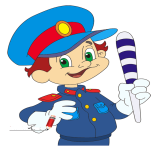 «Детская дорожная академия»ул. Ледовая, т. 33-20-68с 1 по 30 августас14:00 до 20:00 часов свободное посещение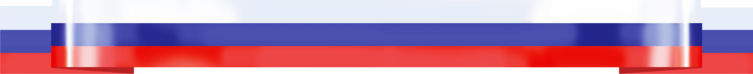 ДЕНЬ ГОСУДАРСТВЕННОГО ФЛАГА РОССИЙСКОЙ ФЕДЕРАЦИИ«Под флагом России!» (игровая программа) (парк Бориса Лосева)22 августа в 11:00 часов«Российский флаг»(познавательно-развивающая программа)Клуб «Орфей»ул. Кооперативная, 43, т. 37-89-3821 августа в 15:00 часовМуниципальное бюджетное учреждение дополнительного образования  «Станция юных натуралистов» ул. Павлика Морозова, 13, т.32-15-76«Ребятам о зверятах» (Обзорная экскурсия в контактном мини-зоопарке)понедельник-пятница                                                       с 10:00 по 12:00 часов                                 (web-дизайн и web-проектирование)                                              (возраст 7-17 лет)                                понедельник, среда с 1 по 23 августа                                             с 12:00 до 13:40 часов